Este plano de aula foi elaborado por participantes do programa Educonexão, que forma professores para o uso de tecnologias digitais no processo de ensino e aprendizagemDisciplinas/Áreas do conhecimento:Língua Portuguesa.Competência(s) / Objetivo(s) de AprendizagemDemonstrar interesse pela leitura de poemas;Perceber a amplitude do universo temático dos poemas;Conhecer alguns poetas portugueses e brasileiros.ConteúdosPoemas e poesias.Palavras Chave: Poesia – Poema – Poetas Portugueses – Poetas BrasileirosPara Organizar o seu Trabalho e Saber Mais1 – Vídeo aula sobre a distinção entre o gênero poesia e prosa:https://www.youtube.com/watch?v=FubNkZWR-uU2 – Vídeos com sugestões de oficinas de poesias realizadas em escolashttps://www.youtube.com/watch?v=FubNkZWR-uU3 – Trecho do programa Contadores, cantadores e encantadores da série Palavra Puxa Palavra da MultiRio. Educopédia - SME/RJ:https://www.youtube.com/watch?v=WvNTLPz8nDQ4 – Vídeo cômico ilustrativo sobre recitar poesias a quem se ama:https://www.youtube.com/watch?v=WvNTLPz8nDQ5 – Conhecendo grandes poetas brasileiros:https://www.youtube.com/watch?v=WvNTLPz8nDQ6- Vídeo aula sobre o grande poeta português Fernando Pessoa:https://www.youtube.com/watch?v=5IBC98WtBgUProposta de trabalhoAntes de iniciar este trabalho, consulte os links sugeridos na aba “Para organizar o trabalho e saber mais”.1ª Etapa: Introduzindo o temaComece a aula com uma breve exposição sobre a Poesia e a sua importância como gênero textual. Faça uma leitura interpretativa da poesia de Elias José, “Tem tudo a ver com tudo” em que o poeta ressalta a definição da poesia.Tem tudo a ver - Elias JoséA poesiatem tudo a vercom tua dor e alegrias,com as cores, as formas, os cheiros,os sabores e a músicado mundo.A poesiatem tudo a vercom o sorriso da criança,o diálogo dos namorados,as lágrimas diante da morteos olhos pedindo pão.A poesiatem tudo a vercom a plumagem, o voo,e o canto dos pássaros,a veloz acrobacia dos peixes,as cores todas do arco-íris,o ritmo dos rios e cachoeiras,o brilho da lua, do sol e das estrelas,a explosão em verde, em flores e frutos.A poesia- é só abrir os olhos e ver-tem tudo a vercom tudo.Posteriormente, peça à turma que se expressem sobre o poema, dando a sua interpretação do texto. Após os comentários, divida o poema em 4 estrofes e a sala em 4 grupos. Cada grupo ficará com uma estrofe respectivamente. Solicite para cada grupo que faça um painel com desenhos que retratem para eles aquela definição de poesia sugerida pelo poema abordado.2ª Etapa: Agrupando as informações Proponha que cada grupo apresente o seu painel e de maneira informal relatem um pouco sobre o que desejaram expressar na construção dos desenhos. Arranje um espaço para expô-los em sala de aula.Após essa predição do assunto, deve-se explanar um pouco mais sobre a poesia, os poemas e os sentimentos que as mesmas causam no ser humano, se reportando sempre aos desenhos/painéis construídos pelos alunos.Posteriormente, distribua poemas de diversos cunhos, autores e temáticas (amor, medo, solidão, melancolia...etc) aos alunos e diga que os grupos terão que encontrar uma nova maneira de expressar o que o poema diz (mímica, peça teatral, desenho, gravuras, entre outros). Contribua com as equipes com informações sobre os poetas que produziram esses textos, falando sobre a vida e a obra de cada um deles.3ª Etapa: Conhecendo os poetasAntes da apresentação das equipes converse com toda a sala de aula sobre os poetas abordados por você, sobre a história de vida e obra, por exemplo, escolheu-se trabalhar com Fernando Pessoa, Cruz e Sousa, Cecília Meireles, Carlos Drummond de Andrade e Vinícius de Moraes. Apresente um trabalho em Prezi com a imagem de cada um e informações possíveis que certamente ajudarão as equipes antes das suas apresentações.Para produzir esses materiais será interessante utilizar os links 5 e 6 disponíveis na aba Para organizar seu trabalho e saber mais.4ª Etapa: Apresentação das PoesiasEm sala, equipada com recursos de multimídia, pois alguns grupos poderão utilizá-los, as apresentações dos poemas ocorrerão. Observe a criatividade, a interpretação do teor dos poemas, o despertar sentimental do grupo entre outros itens que achar relevante para avaliar a tarefa proposta.5ª Etapa: Concluindo a tarefaPara finalizar, faça um paralelo sobre a poesia e os sentimento/dramas humanos como ferramenta de descrição da alma, de desejos, anseios e sentimentos que habitam o corpo e a mente. E como nada é concluso quando se trata do Ser, estimule cada aluno a produzir um poema a partir do que foi lido, visto e exposto durante a aula.Plano de aula: Profª Jovanna Pinheiro Medeiros MarinhoEdição final: Portal NET Educação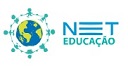 Ensino Fundamental IIPoemas e poesiasA Poesia tem tudo a ver com tudo 